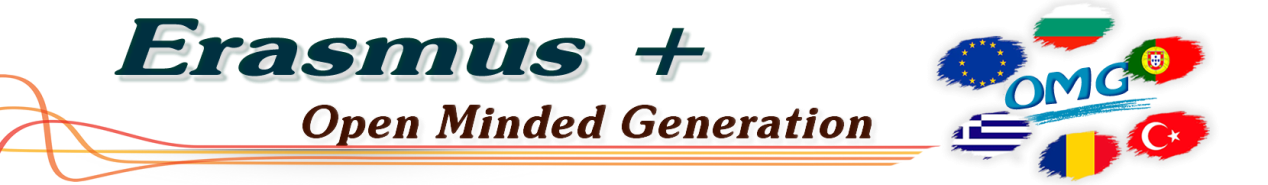 Project meeting feedbackDrama, 29th of March until the 4th of April 2020Thank you for participating in the last project meeting for the Erasmus+ “OPEN MINDED GENERATION”  KA229 - School Exchange Partnerships.Your feedback is important to help maintain and improve the quality of the project. Please provide one evaluation per participant in the meeting.What is your name? ………………………………………………..What is the name of your school? …………………………………………..Which country are you from? ……………………..…………………..GeneralProvide your feedback about general meeting relating things.The quality of the overall meeting was:1 		2 		3 		4Low 		О		О		О		О	HighThe meeting was helpful and informative:1 		2 		3 		4Low 		О		О		О		О	HighCoordinationProvide your feedback about coordination and project managementHow satisfied are you with the coordination?1		2 		3 		4Not satisfied 		О		О		О		О	SatisfiedThe information you received before the meeting that was intended to help you was:1		2 		3 		4Incomplete 		О		О		О		О	CompleteThe facilities for the meeting were:1		2 		3 		4Unsuitable 		О		О		О		О	SuitableThe technical equipment in the meeting was:1		2 		3 		4Suitable 		О		О		О		О	UnsuitableThe Agenda for the meeting was:1		2 		3 		4Suitable 		О		О		О		О	UnsuitableThe amount of working time dedicated to the meeting was:1		2 		3 		4Suitable 		О		О		О		О	UnsuitableThe social activities organized during the meeting were:1		2 		3 		4Suitable 		О		О		О		О	UnsuitableParticipationProvide your feedback about the overall participation of partnersThe quality of the contribution by the participants was:1		2 		3 		4Poor 		О		О		О		О	ExcellentThe quality of detail and information relating to the project was:1		2 		3 		4Poor 		О		О		О		О	ExcellentThe results, aims and objectives at the end of the meeting were:1		2 	       3 	           4Unsatisfactory 	О		О	      О	           О	 SatisfactoryThe next steps / actions to be taken by me and my organisation are:1		2 		3 		4Unclear		О		О		О		О	ClearPersonal ReflectionsIt would be nice to find out your personal reflections and any personal impactWas this meeting motivational for you in any way?О 	Yes О 	No О 	MaybeIf you answered 'Yes' above, please describe the motivational impacts.………………………………………………………………………………………………………………………………………………………………………………………………………………………………………………………………………………………………………………….…Did this meeting help you in your professional effectiveness?О 	Yes О 	No О 	MaybeWhat did you like best about the meeting?………………………………………………………………………………………………………………………………………………………………………………………………………………………………………………………………………………………………………………………………………………………………………………………………………………………….……What did you like least about the meeting?………………………………………………………………………………………………………………………………………………………………………………………………………………………………………………………………………………………………………………….…Please share any other suggestions you might have for improving future meetings:………………………………………………………………………………………...……………..…………………………………………………………………………………………………………………………………………………………….……………………………………………………………………………………………………………………………………………….……